SUMMARYHuman Resources professional with over four years of experience assisting with and fulfilling organization staffing needs and requirements. I have been responsible for full cycle of recruitment and on-boarding as well as aware of all the intricacies of this work. Dependable and organized team player with the ability to communicate effectively and efficiently. Works to create a positive working environment and keep company’s records in line with regulatory guidelines.WORK HISTORYHR ADMINISTRATIVE COORDINATORJune 2018 – March 2019KathmanduProvided office services by implementing administrative systems, procedures, and policies.Evaluated incoming and outgoing correspondence and prepares responses as appropriate.Accomplished department and organization mission by completing related results as needed.Developed and execute recruiting plans for clients to interview for final selection.Advised top management on appropriate employee’s corrective actions.Managed all of the screening, hiring, and training procedures to prepare new employees for their responsibilities and inform them of company policies, procedures and goals.Screening candidates and drawing up shortlists of candidates for final selection.Provided information by answering questions and requests.Managed and kept track of employee benefits.Updated employee records in company database.Composed and prepared written documentation and correspondence for the office.Monitored organization policies and recommended changes if required.Resolved administrative problems by analyzing information, identifying and communication solutions.ASSISTANT OFFICER – HR MOBILIZATION CELL Doha, QatarManaged all the employee personal files, company legal documents etc., as per company standard.Prepared Demand Letter and setup documents with attestation are shared to agencies upon authorized signature.Worked closely with colleagues and seniors in each department to create strong team environment.Source, screen, shortlist CV’s as per company requirement for relevant department.Interview Evaluation forms of selected candidates are filled completely by self and panel member.Gulfjobseeker-393101@2freemail.com UAE: Visit VisaSKILLS AND KNOWLEDGE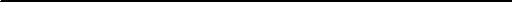 RecruitingSourcingSelectionTeam workSuccession planningEmployee mobilizationInterviewing expertiseTraining and developmentCommunicationTyping speedTime managementEmployee relationPerformance appraisalAdministration activitiesDETAILSDate of Birth: 30.03.1986Nationality: NepaliGender: MaleLanguages Known: English, HindiEDUCATIONWIGAN AND LEIGH COLLEGE2009 – 2011U.K. UniversityMaster of Business Administration Percentage: 75DHARAN COLLEGE OF MANAGEMENT2004 – 2008 Purwanchal UniversityBachelor of Business Administration Grade sheet: 2.77TECHINICAL SUMMARYMicrosoft wordVlookupPivot tablePowerPointTallyOutlookExcelTelephonic, Skype conversation with shortlisted candidates for reviewing communication skills, experience, competency, salary expectation and availability.Issued of final Employment Offer to candidates upon all signatures.Compiling and update employee records (hard and soft copies).Uploads candidate’s details in EIP system as well as manual application for visa process upon received of complete documents from recruitment agencies.Documents are processed through PRO for hiring of local sponsor applicant.Participated in various candidates’ selections and prepared an efficient interviewing schedule.Coordinated with site administration for airport pickup including the arrangement of accommodation, advance salary, food for new employees.Updated, maintained, and filed all sensitive information in an accessible and organized way; guaranteed the protection of employees by keeping all records confidential and secure.Communicated with public services when necessary.Updated day-to-day master files from recruiting to joining of workmen.Prepared weekly and overall monthly report of each project site, and submitted to HR manager.General Administration department book the ticket request sent by HRMC for newly joiner.Workmen joining details are provided to the concern site and recruitment agencies.Employee’s tracking system and visas details are kept up to date.Properly handled complaints and grievances procedures.Reporting skills, maintaining workmen files, oral and verbal communication.Processed incoming mails.Perform other duties as assigned.OFFICERNovember 2011 – November 2012KathmanduCoordinated through emails and by telephonic for new clients to build relations.Informed new clients to get company’s system under regulatory guidelines.System was provided to agent for the payment transaction when requested by the customer.Day to day running of the master files and system operation.Solved all types of employee queries and doubts.Worked closely with account department and details are provided as required.Various reporting responsibilities as needed.Updated client’s records in company database.Participated in meeting and discuss about the future procedures.SALES & MARKETINGApril 2010 – January 2011KathmanduDeveloped and maintained positive relationships with customers.Consistently increased revenue throughout tenure.Handled the task of preparing reports on a daily basis.Meeting up clients for promoting company’s service.Program by star band every week for entertaining hotel guest.Assisted people with needed and handle telephonic conversation.Sr. EXECUTIVE ASSISTANTJanuary 2007 – June 2009Dharan, SunsariAccomplished of work given by senior level.Solved all types of employee queries and doubts.Prompt response to customers queries with solutions.Computerized record files and makes transactions with customers.ADDITIONAL EXPERIENCEWorked as an Intern in Himalayan Bank Limited for 2 months.Worked as an Intern in Standard Chartered Bank Nepal Limited for 2 months.Worked as Miteri Bank Limited promoter, door-to-door local market for 2 weeks.Worked as a Marketing distributor of "Nexus" Magazine.EXTRA CURRICULAR ACTIVITIES, CERTIFICATION AND AWARDSParticipated in “General Office Safety Awareness” in Larsen and Toubro Limited, QatarAttended “Soft Skills & Attitudinal Transformation” Cutting Edge Camp, WLC CollegeWinner in sports like Football, Cricket, Quiz, Carremboard and Fitness.Conducted Charity programs to raise benefits for needy people.Participated in ethnic cultural awareness programs.Organized blood donation and vaccination campaigns.GRADUATION PROJECTCompany Name:Standard Chartered Bank Nepal Limited/ Himalayan Bank LimitedProject Title:Customer Service DepartmentBrief Description:Deposit account of the bank and their current situation on deposit scenario